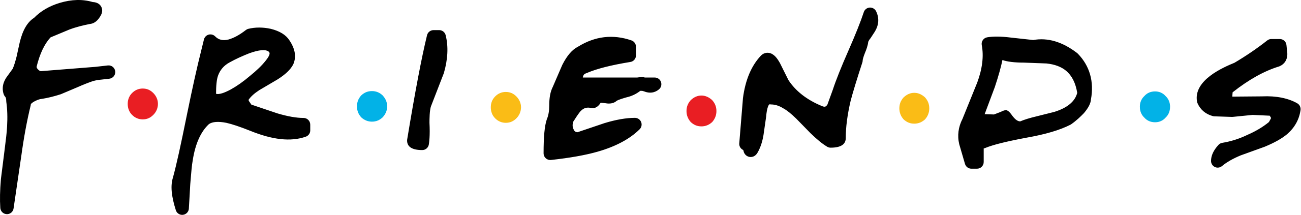 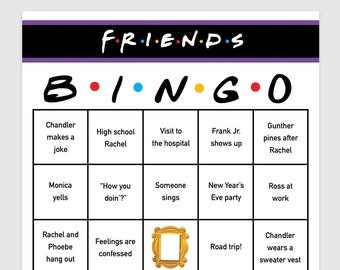 _____HAS A SISTER_____LIKES BTS_____DOES NOT PLAY BASEBALL_____LIKES TITANIC_____LIKES HOT SPRINGS_____HAS A BIKE_____PLAYS BASKETBALL_____LIKES LEARNING ENGLISH_____HAS A PET CAT_____LIKES ANIME_____DOES NOT LIKE SPICY FOOD_____LIKES CHOCOLATE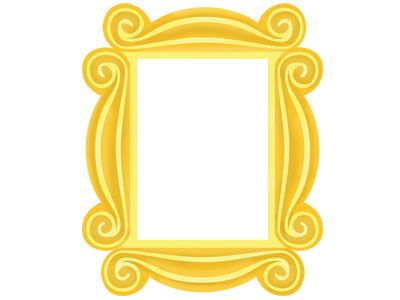 FREE_____DOES NOT LIKE MILK_____DOES NOT HAVE SIBLINGS_____PLAYS PIANO_____DOES NOT LIKE POCARI SWEAT_____LIKES TOMATOES_____HAS A PET DOG_____DOES NOT LIKE KONJAKU_____’SBIRTHDAY IS IN JUNE_____DOES NOT HAVE A SWITCH_____HAS GLASSES_____HAS A BROTHER_____DOES NOT LIKE SPIDERS